                                                  РОССИЙСКАЯ ФЕДЕРАЦИЯ                                      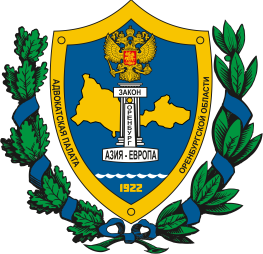                                    НЕГОСУДАРСТВЕННАЯ НЕКОММЕРЧЕСКАЯ ОРГАНИЗАЦИЯ              АДВОКАТСКАЯ  ПАЛАТА                                  Оренбургской области460026, Россия, г.Оренбург, ул. Карагандинская, 28    Тел(факс): (3532) 48- 28 -34E-mail: orenpalata56@yandex.ruВЫПИСКА ИЗ РЕШЕНИЯ №2 заседания Совета адвокатской палаты Оренбургской области04.03.2021 год                                                                                         г. ОренбургПРИСУТСТВОВАЛИ члены Совета: Бодашко В.П., Ковалев В.А., Панина Г.С., Шевченко В.Ю., Шарифов М.Ф.о., Кожанова А.В., Чичкин А.В., Горбушин А.Е., Хабибуллин Н.К.12. СЛУШАЛИ: Комиссия по защите социальных и профессиональных прав адвокатов АПОО:1. Хабибуллин Наиль Камилович  2. Клевцов Александр Геннадьевич3. Добрусин Евгений Иосифович4. Рахальский Евгений Владимирович                                                        5. Сутормин Александр Викторович      6. Богатырев Макс Евгеньевич7. Нигматуллин Ренат Рафаилевич     РЕШИЛИ: Утвердить комиссию по защите социальных и профессиональных прав адвокатов АПОО:1. Хабибуллин Наиль Камилович – председатель2. Клевцов Александр Геннадьевич3. Добрусин Евгений Иосифович4. Рахальский Евгений Владимирович                                                        5. Сутормин Александр Викторович      6. Богатырев Макс Евгеньевич7. Нигматуллин Ренат Рафаилевич     Президент Адвокатской палаты Оренбургской области                                                                       В.А. Ковалев 